linear relations [2649297]linear relations [2649297]StudentClassDate1.What value of x satisfies the equation ?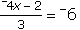 2.The graph below represents the number of grams of fat versus the total number of grams in a certain type of potato chip.

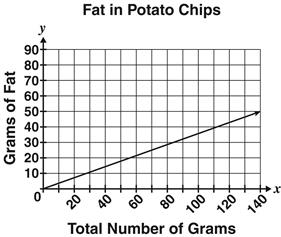 Which equation BEST represents the relationship shown?3.The graphs below shows a change in the slope of the Line m from  to 
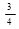 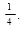 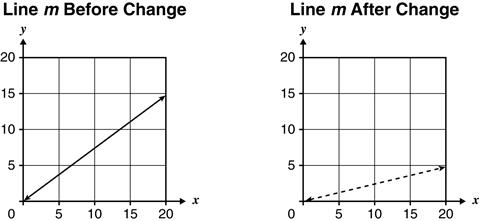 Which statement is true for the value of y when x has a value of 12?4.Samuel received a jar with 2 pennies in it today, and he will add 2 more pennies to it each day. The relationship between x, the number of days that pass, and y, the total number of pennies in the jar, is graphed below.

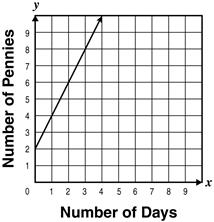 Lisa also has a jar containing 2 pennies. She will add 4 rather than 2 pennies to it each day. Which graph shows the x and y relationship described above with respect to Lisa’s jar?5.The graph below shows the number of grams of protein in different amounts of peanut butter.

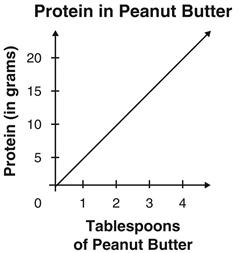 The slope of the line is  Which statement BEST describes the meaning of the slope?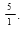 6.During exercise, the target heart rate y (in beats per minute) can be calculated using the formula , where x is a person’s age. 

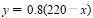 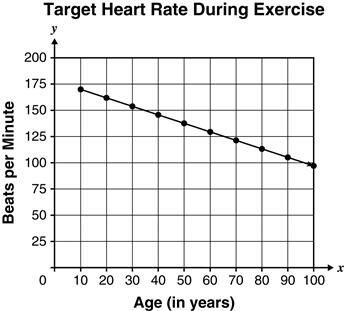 What does the slope of the line represent? 7.A tank initially contained 9 liters of water when Emily began to fill the tank with a water hose. The linear relationship between the number of liters of water in the tank and the time in minutes Emily has been filling the tank is represented in the table.

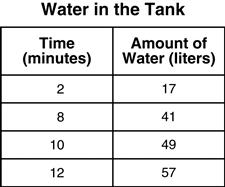 Which description of the slope of this relationship is true?8.Joanna pays $40 plus a $2 surcharge each month for her high-speed internet service. Which table BEST represents the relationship between m, the number of months, and t, the total amount Joanna pays for the service?9.Which graph represents the movement of a train whose distance from a starting point changes at a constant rate?10.The graph of the equation  is shown.

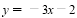 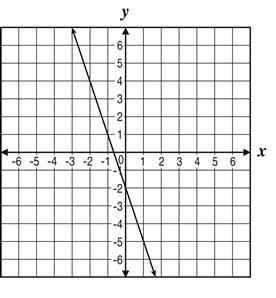 Which table BEST represents the relationship between x and y in the graph?